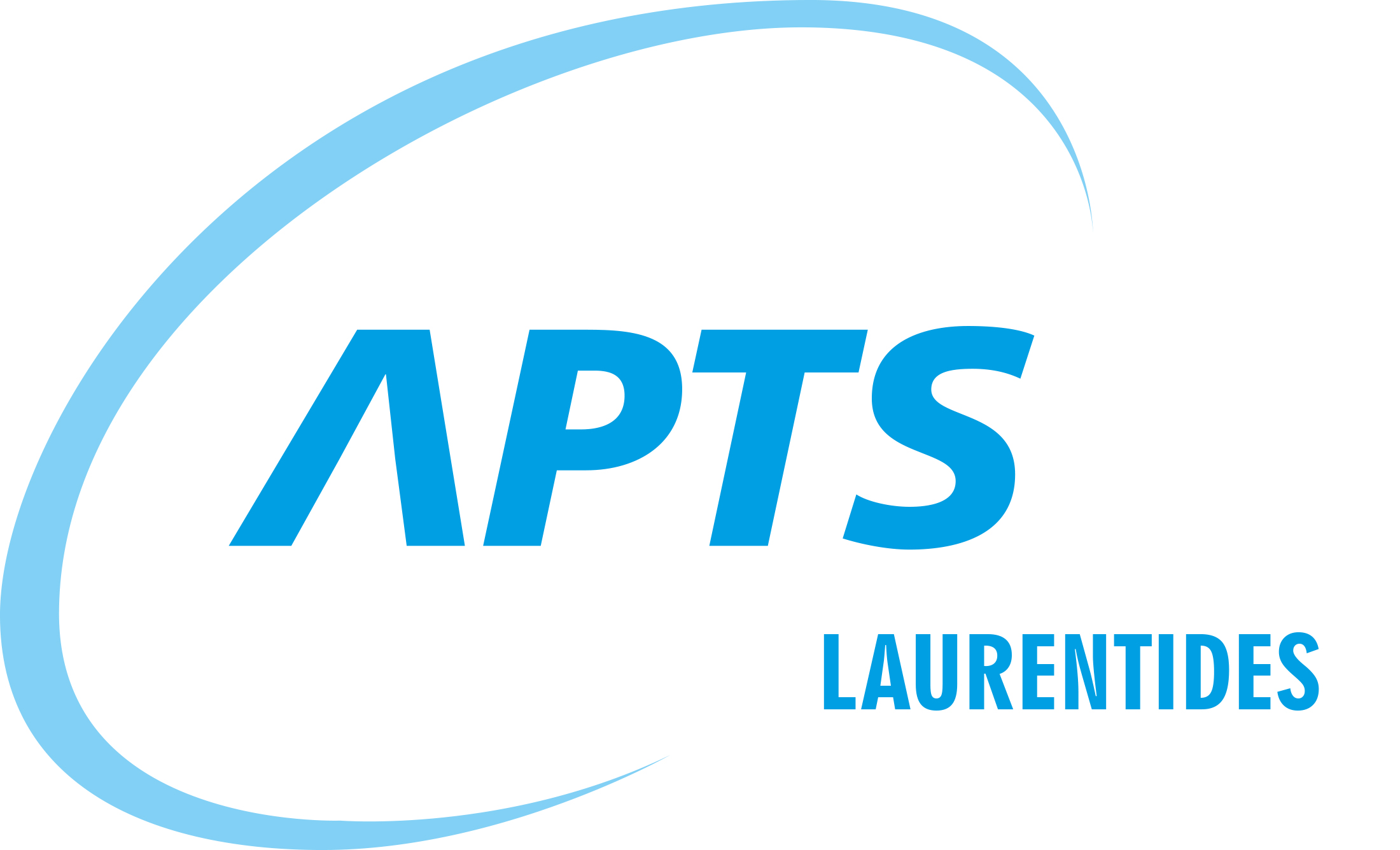 Horaire de grève 8 décembre 2023